ST-ST Optical Fibre Cable OM1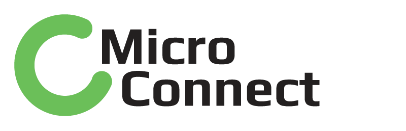 OverviewThe 62.5/125µm OM1 multimode fiber optic cable is suitable for fast Ethernet, gigabit Ethernet and fiber channel applications, such as in data centers, telecom rooms, server farms, cloud storage networks and any place where fiber jumper cables are needed. OM1 patch cords are manufactured using LSZH cables which conform to IEC, EIA TIA or Telcordia standards.FeaturesDesigned for Data Centers, Industry and Computer CentersLSZH (Low Smoke Zero Halogen) and flame retardant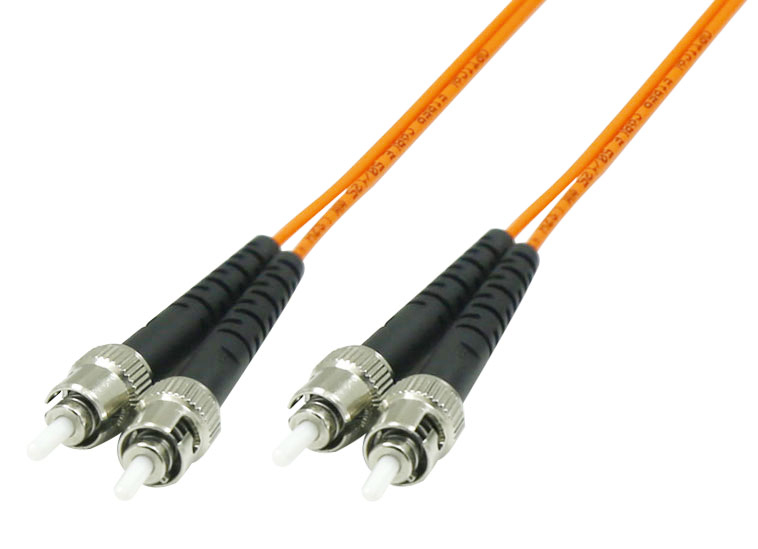 RoHS compliantTechnical Specification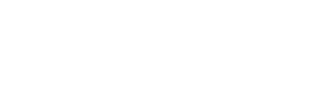 ModelFIB1100XXSpecs62,5/125µm OM1 multimodeLength0,5m,1m,2m,3m,5m,7m,10m,15m,20m,25mMaterialLSZH CableShieldingSingle shieldedWarranty30 YearsCommon applicationsFor Data Centers, industry and computer centers.VersionST-ST Optical fibre Multimode duplex OM1 cable.TestingTested before shipmentColorsOrangePackingClear plastic bagCertificationsLSZH, RoHSInstallation and usePlug and PlayIndoor